         CRJ 900 – $121.00 + TAX  (SET OF 6 BOOKS)
                     Item Code:  CRJ-900 MANUALS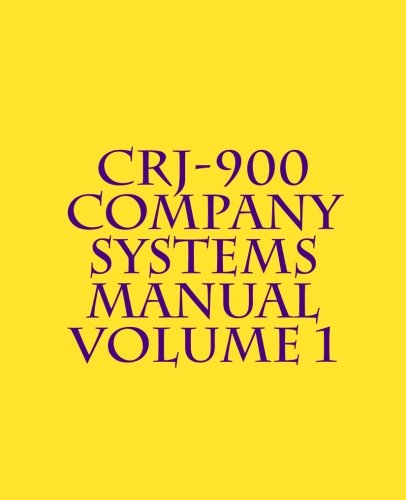 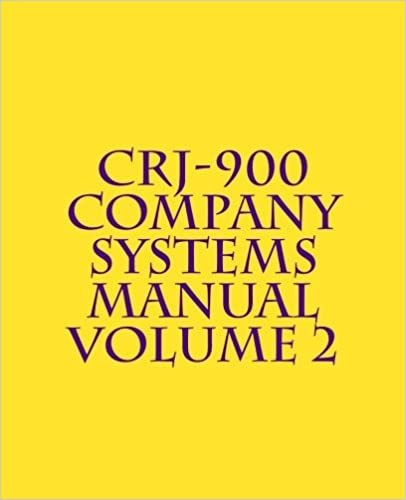 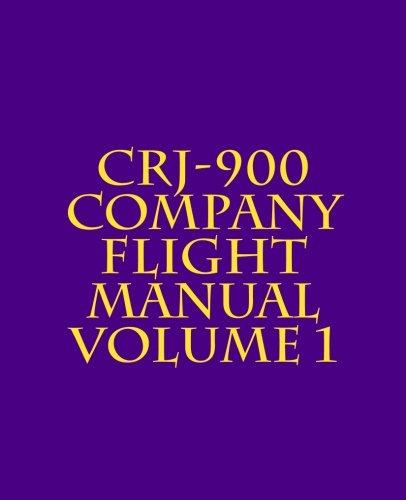 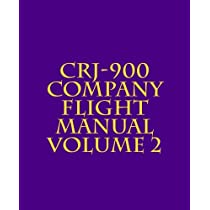 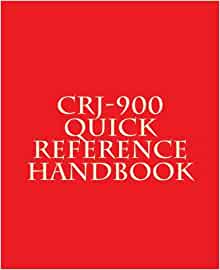 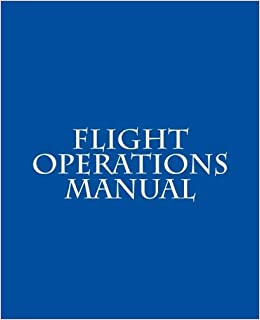 